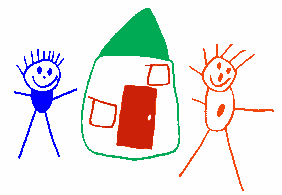 Muswellbrook Pre School Kindergarten PhilosophyAt Muswellbrook Preschool Kindergarten children become confident learners, create lifetime memories, become part of friendship groups and become part of the Pre School community of which they will always be welcome!We value and believe in:Our ChildrenWe recognise the importance of a child’s right to be a child and experience the joy of childhood We foster their love of learning through playWe give them the tools and experience to guide their own behaviour and be their own personWe believe they have a right to a high quality Early Childhood EducationWe believe they are active participants in their own learning We allow them to discover new thingsWe provide a relaxed, caring atmosphereWe understand the need for funWe believe no two children are the same and enjoy the differences they bringWe encourage children to be themselves and lead their own playOur StaffWho provide enriching and engaging experiences for all childrenWho implement the Early Years Learning Framework for AustraliaWho believe in the Early Childhood Australia Code of Ethics, the United Nations Convention of Children’s Right and the National Quality FrameworkWho believe in our Pre School and are proud of the service we provideWho are a team!Who are highly trained and continue learningWho respect, trust and support each otherWho are advocates for all children and familiesWho bring their own values and beliefs and share a passion for each child’s learning and developmentWho believe Early Childhood education is not solely about preparing a child for their future, but also enjoying and appreciating the presentOur FamiliesWe believe in building relationships between families and Pre School and value families as the child’s first educatorsWe link our families with community services and other familiesWe encourage, guide and supportWe acknowledge and value that every family is uniqueWe welcome families into our preschool community.We provide families the opportunity to become active community membersOur EnvironmentWhich is naturalWhich is appreciated and respectedWhich is sustainable - through our recycling, water conservation and gardeningWhich is relaxed, engaging and funWhich is a place where learning takes placeWhich is challenging, interesting and encourages children to explore and be adventurousWhich is for the child as they form friendshipsOur CommunityIn which we pay our respects to the Wanaruah and Kamilaroi people, to Elders past and present and we also extend that respect to all Aboriginal people and the people who have come before us. In which we have been an active part of the community since 1965 In which we promote the importance of Early Childhood EducationIn which we respect and acknowledge cultural diversityIn which we value our own Pre School traditions In which we are active participants in our own communityIn which we acknowledge and enjoy the support of the wider community